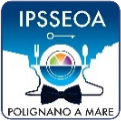 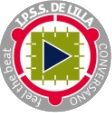 PROGRAMMAZIONE DIDATTICO-EDUCATIVA QUARTO ANNOAnno Scolastico 2022-2023PREMESSA Il presente documento si compone di tre tipologie di sezioni: una parte precompilata, un’altra da compilare e gli allegati. Questo testo viene redatto dopo l’attenta presa visione da parte di tutti i docenti del C.d.C. dei riferimenti normativi di seguito menzionati:DM 139/2007 Fioroni relativo all’Innalzamento dell’obbligo di istruzione e suoi allegati numero 1 relativo alle Competenze culturali di base e numero 2 relativo alle Competenze trasversali di cittadinanza; DM 9 del 27 gennaio 2010 relativo al rilascio del Certificato delle competenze in uscita dal I biennio di scuola secondaria di II grado in obbligo di istruzione;CM 89 del 18 ottobre 2012 relativo all’attribuzione del voto unico; Piano di miglioramento dell’Offerta Formativa; Progettazione di dipartimento relativamente alla costruzione del nuovo curricolo per competenze;comma 2 della legge 107 mira a sviluppare “il potenziamento dei saperi e delle competenze delle studentesse ….”;Obiettivi formativi previsti dall’art. 1, comma 7 della L. 107/2015 e dei D. L.vi 13 aprile n. 60 (“Promozione della cultura umanistica e valorizzazione del patrimonio e delle produzioni culturali”) e 66/2017 (“Norme per la promozione dell'inclusione ...”);Decreto legislativo 13 aprile 2017, n. 61 del 2017 relativo alla “Riforma dei percorsi di istruzione professionale”;Allegato 1 del Decreto ministeriale attuativo 24 maggio 2018, n. 92 – Regolamento recante la disciplina dei profili di uscita degli indirizzi di studio dei percorsi di istruzione professionale, ai sensi dell’articolo 3, comma 3, del D. L.vo 13 aprile 2017, n.61.22 maggio 2018 - Consiglio Europeo, in seguito alla proposta avanzata il 17 gennaio 2018 dalla Commissione europea, ha varato le 8 Competenze di cittadinanza europee.DM n° 35 del 22 giugno 2020 - Curricolo dell’insegnamento trasversale di Educazione civica e le 8 tematiche (art. 3, c. 1, lettera a, b, c, d) oggetto dell’insegnamento dell’Ed. civica.Quadri di Riferimento e le Griglie di valutazione per la redazione della seconda prova scritta dell’Esame di Stato (Decreto Ministeriale N.164 del 15 giugno 2022).1. COMPONENTI DEL CONSIGLIO DI CLASSEIl Consiglio della Classe ….sezione ……, riunitosi il giorno ……. del mese di novembre dell’anno 2022 per sottoscrivere la presente programmazione, è così composto:2. SITUAZIONE DI PARTENZA DELLA CLASSE3. SITUAZIONE GENERALE DELLA CLASSE – Profilo generale della classe(presentazione della classe: caratteristiche cognitive, comportamentali, atteggiamento nei confronti delle discipline, partecipazione.)3.1 Sintesi3.2 Livelli di profitto3.3 Individuazione situazioni problematiche relative all’apprendimentoIl Coordinatore presenta i seguenti casi problematici (si può eliminare o modificare):3.4 BES (Bisogni Educativi Speciali)3.4.1 Redazione dei Piani Per gli alunni disabili si rinvia ai PEI predisposti dal C.d.C. 3.4.2 Alunni con disabilitàIl docente di sostegno presenta il seguente allievo/a con certificazione di disabilità. Il C.d.C, sulla base della valutazione funzionale riferita alle diverse aree di sviluppo, approva la possibilità di far seguire all’alunno la programmazione:3.4.3 Alunni che non si avvalgono dell’Insegnamento della Religione CattolicaSono presenti in classe n°_____ alunni che non si avvalgono dell’I.R.C.; svolgeranno le seguenti attività alternative __________________________________.4. Programmazione4.1 Competenze chiave di cittadinanza europee da sviluppare nel corso del triennioIn modo trasversale tutte le discipline concorrono all’acquisizione delle seguenti competenze chiave di cittadinanza, specificate le discipline coinvolte nella terza colonna.4.2 Risultati di apprendimento intermedi del profilo di uscita dei percorsi di istruzione professionale per le attività e gli insegnamenti di AREA GENERALE – da sviluppare nel corso del QUARTO ANNO(D.L. n.92/2018 allegato B)Nell’ultima colonna specificare con una X gli assi che concorrono per l’acquisizione delle seguenti competenze4.3 Risultati di apprendimento intermedi del profilo di uscita dei percorsi di istruzione professionale per le attività e gli insegnamenti del PROFILO DI INDIRIZZO – da sviluppare nel corso del QUARTO ANNO (D.L. n.92/2018 allegato C)Nell’ultima colonna specificare con una X gli assi che concorrono per l’acquisizione delle seguenti competenzeI docenti, nell’ambito degli ASSI CULTURALI di riferimento, concorrono all’acquisizione dei risultati di apprendimento intermedi delle 12 competenze relative all’area generale (Allegato B delle Linee Guide - Decreto 24 maggio 2018, n.92) e delle competenze del profilo di indirizzo (Allegato C delle Linee Guide lettere c - g - h - i).Si rimanda alle programmazioni dei singoli docenti.4.4 Curricolo dell’insegnamento trasversale di Educazione civica(DM n° 35 del 22 giugno 2020 - art. 3, c. 1, lettera a, b, c, d)Per la compilazione consultare il file “DISTRIBUZIONE ORE PER MATERIA, CLASSE E INDIRIZZO” allegato nella cartella “MATERIALE EDUCAZIONE CIVICA” nel DRIVE CONDIVISO.4.5 Attività integrative previstePiano delle attività integrative (visite guidate; viaggi di istruzione; attività di recupero e approfondimento; certificazioni linguistiche, informatiche, economiche; partecipazione a gare, concorsi, progetti e stage, percorsi di P.C.T.O.  oppure apprendistato)La classe parteciperà a tutte le attività deliberate dal Collegio dei Docenti e inserite nel PTOF.METODI E STRATEGIE DI INSEGNAMENTOCRITERI METODOLOGICI●    	Impostazione metodologica basata sul coinvolgimento attivo degli studenti per accrescere l’interesse, la partecipazione costruttiva e quindi l’assimilazione con minor sforzo dei vari argomenti.●    	Impostazione didattica che renda possibile agganci e collegamenti interdisciplinari o, più in generale, al mondo reale.VERIFICA E VALUTAZIONE La valutazione formativa avrà un carattere diffuso, avvalendosi di strumenti di osservazione dei processi e del comportamento con rubriche valutative; accompagnerà tutto il percorso didattico con una funzione di affiancamento dei discenti e di feed-back tempestivo delle loro prestazioni. Avrà cura di fornire costantemente suggerimenti per il miglioramento e/o per l'approfondimento, in base ai bisogni, in un’ottica di personalizzazione dell'apprendimento. La valutazione formativa dovrà essere tracciata, in modo tale da rendere visibile il progresso dello studente e si integrerà con la dimensione sommativa della valutazione.6.1	MODALITÀ PREVISTE PER LA VALUTAZIONE FORMATIVA (barrare con una X)VERIFICHE ORALIVERIFICHE SCRITTEDEFINIZIONE E CRITERI COMUNI PER LA CORRISPONDENZA TRA VOTI, LIVELLI DI APPRENDIMENTO E COMPETENZE ACQUISITESi rimanda al PTOF dell’I.P. “Modugno”.FATTORI CHE CONCORRERANNO ALLA VALUTAZIONE PERIODICA E FINALEFattori che concorreranno alla valutazione periodica e finale
(attribuire ad ogni fattore un peso, 1= minimo; 5= massimo)RECUPERO E APPROFONDIMENTORAPPORTI CON LE FAMIGLIE[X] Annotazioni e comunicazioni attraverso il registro elettronico;[X] Ricevimenti settimanali/quadrimestrali Scuola-famiglia;[X] Comunicazioni e/o convocazioni tramite fonogramma da parte del docente coordinatore dall’ufficio della segreteria didattica in casi particolari (debiti formativi, scarso impegno, assenze ingiustificate, ritardi frequenti, comportamenti censurabili sotto il profilo disciplinare, etc.).Allegati UDAN.B.: Inserire i seguenti modelli compilati delle SCHEDE di PROGETTO/UDA:UDA dell’insegnamento trasversale dell’Educazione civicaUDA interdisciplinare dal titolo “…..”IL CONIGLIO DI CLASSEPolignano a Mare,  ….. novembre 2022 Noicattaro,  ….. novembre 2022 POLIGNANO A MARENOICATTAROCONSIGLIO DI CLASSECONSIGLIO DI CLASSECONSIGLIO DI CLASSECONSIGLIO DI CLASSEClasseSezioneIndirizzo Enogastronomia e Accoglienza TuristicaEnogastronomia e Accoglienza TuristicaEnogastronomia e Accoglienza TuristicaDISCIPLINADOCENTEdocente coordinatoredati relativi alla classeData inizio lezioni: 12 settembre 2022composizione classen. alunniMaschiFemminetotaleprovenienza territorialen. alunniIn sede -Fuori sede – (specificare il paese)Fuori sede –Fuori sede – alunni ripetenti/trasferitin.Ripetenti per l’A.S. in corsoStudenti con ripetenze nel curricolo scolastico precedente(Scuola secondaria di primo grado)Studenti provenienti da altre scuoleStudenti provenienti da altre sezioni o da altri indirizzialunni con bisogni educativi specialialunni con bisogni educativi specialiDisabiliFIL (Funzionamento Intellettivo Limite secondo il DPCM 185/2006)DSA (Disturbi specifici di apprendimento)Svantaggio socio-economico, linguistico o culturalerappresentantigenitoricognome e nomegenitoristudentistudentiTipologia della classeLivello di profittoRitmo di apprendimentoClima relazionale[ ] tranquilla[ ] alto[ ] sostenuto[ ] collaborativo[ ] vivace[] medio alto[] produttivo[] buono[ ] problematica[ ] medio[ ] regolare[ ] sereno[ ] demotivata[ ] medio basso[ ] discontinuo[ ] a volte conflittuale[ ] poco rispettosa delle regole[ ] basso[ ] lento[ ] problematicoLivello critico(voti minori di 4)Livello basso(voti minori di 6)Livello medio(voti 6-7)Livello alto(voti 8-9-10)N.° _N.° _N.° _N.° _ALLIEVOTIPO DI DIFFICOLTÀINTERVENTI...Mancata acquisizione di un metodo di studio efficace, abilità logico-espressive piuttosto carenti e ritmi di apprendimento lenti.Potenziamento delle relazioni interpersonali e coinvolgimento della famiglia,tutoring, problem solving,lavori di gruppo.Mancata acquisizione di un metodo di studio efficace, lacune pregresse nelle competenze linguistiche (produzione scritta e orale) e ritmi di apprendimento lenti.Potenziamento delle relazioni interpersonali e coinvolgimento della famiglia, tutoring,problem solving, lavori di gruppo.Disaffezione scolastica, che determina distrazione, disimpegno e frequenza discontinua.Potenziamento delle relazioni interpersonali e coinvolgimento della famiglia, tutoring,problem solving, lavori di gruppo.Mancata acquisizione di un metodo di studio efficace,basso livello di autostima e ritmi di apprendimento lenti.Potenziamento delle relazioni interpersonali e coinvolgimento della famiglia, role play, tutoring, problem solving,lavori di gruppo.Scarsa motivazione allo studio, che determina distrazione e disimpegno.Role play, tutoring, problem solving, lavori di gruppo, potenziamento delle relazioni interpersonali e coinvolgimento della famiglia.TIPOLOGIAN. ALUNNI Disabilità (Legge 104/92 art. 3, commi 1 e 3 e DPCM 185/2006)Minorati vistaMinorati uditoPsicofisici Disturbi evolutivi specificiDisturbi evolutivi specifici	[ ] DSA (certificati secondo la L. 170/10)	[ ] DSA (in corso di certificazione  secondo la L. 170/10)	[ ] ADHD/DOP	[ ]  FIL (Funzionamento Intellettivo Limite secondo il DPCM 185/2006)	[ ] Altro (specificare)Svantaggio (indicare il disagio prevalente)Svantaggio (indicare il disagio prevalente)[ ] Socio-economico[ ] Linguistico-culturale[ ] Disagio comportamentale/relazionale[ ] Altro (specificare)TOTALE BESTIPOLOGIA DEL PIANON.PEI redatti dai GLO0PDP redatti dal Consiglio di Classe in presenza di certificazione sanitaria0PDP redatti dal Consiglio di Classe in assenza di certificazione sanitaria0Altri Piani 0totale piani redatti 0Paritaria[ ]Paritaria con obiettivi minimi(Art. 15 comma 3 dell’O.M. n. 90 del 21/5/2001)[ ] Programma minimo, con la ricerca dei contenuti essenziali [ ] Programma equipollente con riduzione parziale e/o sostituzione dei contenuti (art. 318 D. L. vo 297/1994)Differenziata [ ]ALLIEVOCERTIFICAZIONECognome e nomeDiagnosi funzionale: Cognome e nomeCOMPETENZE CHIAVE EUROPEECOMPETENZE CHIAVE EUROPEECOMPETENZE CHIAVE EUROPEEDISCIPLINE COINVOLTE1Competenza alfabetica funzionaleCapacità di individuare, comprendere, esprimere, creare e interpretare concetti, sentimenti, fatti e opinioni, in forma sia orale che scritta, utilizzando materiali visivi, sonori e digitali attingendo a varie discipline e contesti Es.: Italiano;….Es.: Italiano;….2Competenza multilinguisticaCapacità di utilizzare diverse lingue in modo appropriato ed efficace allo scopo di comunicare3Competenza matematica e competenza in scienze, tecnologie e ingegneriaCapacità di sviluppare e applicare il pensiero e la comprensione matematici per risolvere una serie di problemi in situazioni quotidiane. Capacità di spiegare il mondo che ci circonda usando l’insieme delle conoscenze e delle metodologie, comprese l’osservazione e la sperimentazione. Competenze in tecnologie e ingegneria sono applicazioni di tali conoscenze e metodologie per dare risposta ai desideri o ai bisogni avvertiti dagli esseri umani4Competenza digitaleComprende l’alfabetizzazione informatica e digitale, la comunicazione e la collaborazione, l’alfabetizzazione mediatica, la creazione di contenuti digitali (inclusa la programmazione), la sicurezza, le questioni legate alla proprietà intellettuale, la risoluzione di problemi e il pensiero critico5Competenza personale, sociale e capacità di imparare a imparareCapacità di riflettere su sé stessi, di gestire efficacemente il tempo e le informazioni, di lavorare con gli altri in maniera costruttiva, di mantenersi resilienti e di gestire il proprio apprendimento e la propria carriera6Competenza in materia di cittadinanzaCapacità di agire da cittadini responsabili e di partecipare pienamente alla vita civica e sociale7Competenza imprenditorialeCapacità di agire sulla base di idee e opportunità e di trasformarle in valori per gli altri8Competenza in materia di consapevolezza ed espressione culturaliImplica la comprensione e il rispetto di come le idee e i significati vengono espressi creativamente e comunicati in diverse culture e tramite tutta una serie di arti e altre forme culturaliCOMPETENZA IN USCITALIVELLI QNQCOMPETENZE INTERMEDIEASSI DISCIPLINARI COINVOLTIASSI DISCIPLINARI COINVOLTIn° 1: Agire in riferimento ad un sistema di valori, coerenti con i principi della Costituzione, in base ai quali essere in grado di valutare fatti e orientare i propri comportamenti personali, sociali e professionali3/4Saper valutare fatti e orientare i propri comportamenti in situazioni sociali e professionali soggette a cambiamenti che possono richiedere un adattamento del proprio operato nel rispetto di regole condivise e della normativa specifica di settore.Asse storico-socialeXn° 1: Agire in riferimento ad un sistema di valori, coerenti con i principi della Costituzione, in base ai quali essere in grado di valutare fatti e orientare i propri comportamenti personali, sociali e professionali3/4Saper valutare fatti e orientare i propri comportamenti in situazioni sociali e professionali soggette a cambiamenti che possono richiedere un adattamento del proprio operato nel rispetto di regole condivise e della normativa specifica di settore.Asse scientifico, tecnologico e professionaleXn°2: Utilizzare il patrimonio lessicale ed espressivo della lingua italiana secondo le esigenze comunicative nei vari contesti: sociali, culturali, scientifici, economici, tecnologici e professionali3/4Gestire l’interazione comunicativa, in modo pertinente e appropriato, cogliendo i diversi punti di vista.Gestire discorsi orali di tipo espositivo e argomentativo, in modo chiaro e ordinato e in forma adeguata ai contesti, utilizzando anche adeguati supporti multimediali.Comprendere e interpretare testi di varia tipologia e genere, letterari e non letterari, contestualizzandoli nei diversi periodi culturali.Elaborare forme testuali per scopi diversi, anche confrontando documenti di varia provenienza, con un uso controllato delle fonti.Utilizzare modalità di scrittura e riscrittura inter- testuali, in particolare sintesi e argomentazione, con un uso pertinente del patrimonio lessicale e delle strutture della lingua italiana.Asse dei linguaggin°2: Utilizzare il patrimonio lessicale ed espressivo della lingua italiana secondo le esigenze comunicative nei vari contesti: sociali, culturali, scientifici, economici, tecnologici e professionali3/4Gestire l’interazione comunicativa, in modo pertinente e appropriato, cogliendo i diversi punti di vista.Gestire discorsi orali di tipo espositivo e argomentativo, in modo chiaro e ordinato e in forma adeguata ai contesti, utilizzando anche adeguati supporti multimediali.Comprendere e interpretare testi di varia tipologia e genere, letterari e non letterari, contestualizzandoli nei diversi periodi culturali.Elaborare forme testuali per scopi diversi, anche confrontando documenti di varia provenienza, con un uso controllato delle fonti.Utilizzare modalità di scrittura e riscrittura inter- testuali, in particolare sintesi e argomentazione, con un uso pertinente del patrimonio lessicale e delle strutture della lingua italiana.Asse scientifico, tecnologico e professionalen°3: Riconoscere gli aspetti geografici, ecologici, territoriali, dell’ambiente naturale ed antropico, le connessioni con le strutture demografiche, economiche, sociali, culturali e le trasformazioni intervenute nel corso del tempo3/4Utilizzare criteri di scelta di dati che riguardano il contesto sociale, culturale, economico di un territorio per rappresentare in modo efficace le trasformazioni intervenute nel corso del tempo.Asse storico-socialen°3: Riconoscere gli aspetti geografici, ecologici, territoriali, dell’ambiente naturale ed antropico, le connessioni con le strutture demografiche, economiche, sociali, culturali e le trasformazioni intervenute nel corso del tempo3/4Utilizzare criteri di scelta di dati che riguardano il contesto sociale, culturale, economico di un territorio per rappresentare in modo efficace le trasformazioni intervenute nel corso del tempo.Asse scientifico, tecnologico e professionalen°4: Stabilire collegamenti tra le tradizioni culturali locali, nazionali ed internazionali, sia in una prospettiva interculturale sia ai fini della mobilità di studio e di lavoro3/4Interpretare e spiegare documenti ed eventi del- la propria cultura e metterli in relazione con quelli di altre culture utilizzando metodi e strumenti adeguati.Asse dei linguaggin°4: Stabilire collegamenti tra le tradizioni culturali locali, nazionali ed internazionali, sia in una prospettiva interculturale sia ai fini della mobilità di studio e di lavoro3/4Interpretare e spiegare documenti ed eventi del- la propria cultura e metterli in relazione con quelli di altre culture utilizzando metodi e strumenti adeguati.Asse storico-socialen°4: Stabilire collegamenti tra le tradizioni culturali locali, nazionali ed internazionali, sia in una prospettiva interculturale sia ai fini della mobilità di studio e di lavoro3/4Interpretare e spiegare documenti ed eventi del- la propria cultura e metterli in relazione con quelli di altre culture utilizzando metodi e strumenti adeguati.Asse scientifico, tecnologico e professionalen°5: Utilizzare i linguaggi settoriali delle lingue straniere previste dai percorsi di studio per interagire in diversi ambiti e contesti di studio e di lavoro3/4Utilizzare la lingua straniera, nell’ambito di argomenti di interesse generale e di attualità, per comprendere in modo globale e analitico testi orali e scritti poco complessi di diversa tipologia e genere; per produrre testi orali e scritti, chiari e lineari, di diversa tipologia e genere, utilizzando un registro adeguato; per interagire in semplici conversazioni e partecipare a brevi discussioni, utilizzando un registro adeguato.Utilizzare i linguaggi settoriali degli ambiti professionali di appartenenza per comprendere in modo globale e analitico testi orali e scritti poco complessi di diversa tipologia e genere; per produrre testi orali e scritti chiari e lineari di diversatipologia e genere, utilizzando un registro adeguato; per interagire in semplici conversazioni e partecipare a brevi discussioni, utilizzando un registro adeguato.Asse dei linguaggin°5: Utilizzare i linguaggi settoriali delle lingue straniere previste dai percorsi di studio per interagire in diversi ambiti e contesti di studio e di lavoro3/4Utilizzare la lingua straniera, nell’ambito di argomenti di interesse generale e di attualità, per comprendere in modo globale e analitico testi orali e scritti poco complessi di diversa tipologia e genere; per produrre testi orali e scritti, chiari e lineari, di diversa tipologia e genere, utilizzando un registro adeguato; per interagire in semplici conversazioni e partecipare a brevi discussioni, utilizzando un registro adeguato.Utilizzare i linguaggi settoriali degli ambiti professionali di appartenenza per comprendere in modo globale e analitico testi orali e scritti poco complessi di diversa tipologia e genere; per produrre testi orali e scritti chiari e lineari di diversatipologia e genere, utilizzando un registro adeguato; per interagire in semplici conversazioni e partecipare a brevi discussioni, utilizzando un registro adeguato.Asse scientifico, tecnologico e professionalen°6: Riconoscere il valore e le potenzialità dei beni artistici e ambientali3/4Stabilire collegamenti tra informazioni, dati, eventi e strumenti relativi ai beni artistici e ambientali e l’ambito professionale di appartenenza.Asse dei linguaggin°6: Riconoscere il valore e le potenzialità dei beni artistici e ambientali3/4Stabilire collegamenti tra informazioni, dati, eventi e strumenti relativi ai beni artistici e ambientali e l’ambito professionale di appartenenza.Asse storico-socialen°6: Riconoscere il valore e le potenzialità dei beni artistici e ambientali3/4Stabilire collegamenti tra informazioni, dati, eventi e strumenti relativi ai beni artistici e ambientali e l’ambito professionale di appartenenza.Asse scientifico, tecnologico e professionalen°7: Individuare ed utilizzare le moderne forme di comunicazione visiva e multimediale, anche con riferimento alle strategie espressive e agli strumenti tecnici della comunicazione in rete3/4Utilizzare strumenti di comunicazione visiva e multimediale per produrre documenti complessi, scegliendo le strategie comunicative più efficaci rispetto ai diversi contesti inerenti alla sfera sociale e all’ambito professionale di appartenenza, sia in italiano sia in lingua straniera.Asse dei linguaggin°7: Individuare ed utilizzare le moderne forme di comunicazione visiva e multimediale, anche con riferimento alle strategie espressive e agli strumenti tecnici della comunicazione in rete3/4Utilizzare strumenti di comunicazione visiva e multimediale per produrre documenti complessi, scegliendo le strategie comunicative più efficaci rispetto ai diversi contesti inerenti alla sfera sociale e all’ambito professionale di appartenenza, sia in italiano sia in lingua straniera.Asse scientifico, tecnologico e professionalen°8: Utilizzare le reti e gli strumenti informatici nelle attività di studio, ricerca e approfondimento3/4Utilizzare le reti e gli strumenti informatici in modalità avanzata in situazioni di lavoro relative al settore di riferimento, adeguando i propri comportamenti al contesto organizzativo e professionale.Asse matematicon°8: Utilizzare le reti e gli strumenti informatici nelle attività di studio, ricerca e approfondimento3/4Utilizzare le reti e gli strumenti informatici in modalità avanzata in situazioni di lavoro relative al settore di riferimento, adeguando i propri comportamenti al contesto organizzativo e professionale.Asse scientifico, tecnologico e professionalen°9: Riconoscere i principali aspetti comunicativi, culturali e relazionali dell’espressività corporea ed esercitare in modo efficace la pratica sportiva per il benessere individuale e collettivo3/4Agire l’espressività corporea ed esercitare la pratica sportiva in modo autonomo e responsabile, sulla base della valutazione delle situazioni sociali e professionali soggette a cambia- menti e che possono richiedere un adattamento del proprio operato.Asse storico-socialen°9: Riconoscere i principali aspetti comunicativi, culturali e relazionali dell’espressività corporea ed esercitare in modo efficace la pratica sportiva per il benessere individuale e collettivo3/4Agire l’espressività corporea ed esercitare la pratica sportiva in modo autonomo e responsabile, sulla base della valutazione delle situazioni sociali e professionali soggette a cambia- menti e che possono richiedere un adattamento del proprio operato.Asse scientifico, tecnologico e professionalen°10: Comprendere e utilizzare i principali concetti relativi all’economia, all’organizzazione, allo svolgimento dei processi produttivi e dei servizi3/4Applicare i concetti fondamentali relativi all’organizzazione aziendale e alla produzione di beni e servizi per la soluzione di casi aziendali relativi al settore professionale di riferimento an- che utilizzando documentazione tecnica e tecniche elementari di analisi statistica e matematica.Asse storico-socialen°10: Comprendere e utilizzare i principali concetti relativi all’economia, all’organizzazione, allo svolgimento dei processi produttivi e dei servizi3/4Applicare i concetti fondamentali relativi all’organizzazione aziendale e alla produzione di beni e servizi per la soluzione di casi aziendali relativi al settore professionale di riferimento an- che utilizzando documentazione tecnica e tecniche elementari di analisi statistica e matematica.Asse matematicon°10: Comprendere e utilizzare i principali concetti relativi all’economia, all’organizzazione, allo svolgimento dei processi produttivi e dei servizi3/4Applicare i concetti fondamentali relativi all’organizzazione aziendale e alla produzione di beni e servizi per la soluzione di casi aziendali relativi al settore professionale di riferimento an- che utilizzando documentazione tecnica e tecniche elementari di analisi statistica e matematica.Asse scientifico, tecnologico e professionalen°11: Padroneggiare l’uso di strumenti tecnologici con particolare attenzione alla sicurezza e alla tutela della salute nei luoghi di vita e di lavoro, alla tutela della persona, dell’ambiente e del territorio3/4Applicare i concetti fondamentali relativi all’organizzazione aziendale e alla produzione di beni e servizi per la soluzione di casi aziendali relativi al settore professionale di riferimento anche utilizzando documentazione tecnica e tecniche elementari di analisi statistica e matematicaAsse storico-socialen°11: Padroneggiare l’uso di strumenti tecnologici con particolare attenzione alla sicurezza e alla tutela della salute nei luoghi di vita e di lavoro, alla tutela della persona, dell’ambiente e del territorio3/4Applicare i concetti fondamentali relativi all’organizzazione aziendale e alla produzione di beni e servizi per la soluzione di casi aziendali relativi al settore professionale di riferimento anche utilizzando documentazione tecnica e tecniche elementari di analisi statistica e matematicaAsse scientifico, tecnologico e professionalen°12: Utilizzare i concetti e i fondamentali strumenti degli assi culturali per comprendere la realtà ed operare in campi applicativi3/4Utilizzare in modo flessibile i concetti e gli strumenti fondamentali dell’asse culturale matematico per affrontare e risolvere problemi non completamente strutturati, riferiti a situazioni applicative relative al settore di riferimento, an- che utilizzando strumenti e applicazioni informatiche.Asse matematicon°12: Utilizzare i concetti e i fondamentali strumenti degli assi culturali per comprendere la realtà ed operare in campi applicativi3/4Utilizzare in modo flessibile i concetti e gli strumenti fondamentali dell’asse culturale matematico per affrontare e risolvere problemi non completamente strutturati, riferiti a situazioni applicative relative al settore di riferimento, an- che utilizzando strumenti e applicazioni informatiche.Asse storico-socialen°12: Utilizzare i concetti e i fondamentali strumenti degli assi culturali per comprendere la realtà ed operare in campi applicativi3/4Utilizzare in modo flessibile i concetti e gli strumenti fondamentali dell’asse culturale matematico per affrontare e risolvere problemi non completamente strutturati, riferiti a situazioni applicative relative al settore di riferimento, an- che utilizzando strumenti e applicazioni informatiche.Asse scientifico, tecnologico e professionaleCOMPETENZA IN USCITALIVELLI QNQCOMPETENZE INTERMEDIEASSI DISCIPLINARI COINVOLTIASSI DISCIPLINARI COINVOLTIn° 1: Utilizzare tecniche tradizionali e innovative di lavorazione, di organizzazione, di commercializzazione dei servizi e dei prodotti enogastronomici, ristorativi e di accoglienza turistico-alberghiera, promuovendo le nuove tendenze alimentari ed enogastronomiche.3/4Collaborare attraverso l’utilizzo di tecniche tradizionali ed innovative, alla lavorazione, organizzazione e commercializzazione di prodotti e servizi all’interno delle macro aree di attività che contraddistinguono la filiera, rispondendo adeguatamente alle mutevoli esigenze del contesto produttivo di riferimento.Asse dei linguaggi Xn° 1: Utilizzare tecniche tradizionali e innovative di lavorazione, di organizzazione, di commercializzazione dei servizi e dei prodotti enogastronomici, ristorativi e di accoglienza turistico-alberghiera, promuovendo le nuove tendenze alimentari ed enogastronomiche.3/4Collaborare attraverso l’utilizzo di tecniche tradizionali ed innovative, alla lavorazione, organizzazione e commercializzazione di prodotti e servizi all’interno delle macro aree di attività che contraddistinguono la filiera, rispondendo adeguatamente alle mutevoli esigenze del contesto produttivo di riferimento.Asse storico-socialen° 1: Utilizzare tecniche tradizionali e innovative di lavorazione, di organizzazione, di commercializzazione dei servizi e dei prodotti enogastronomici, ristorativi e di accoglienza turistico-alberghiera, promuovendo le nuove tendenze alimentari ed enogastronomiche.3/4Collaborare attraverso l’utilizzo di tecniche tradizionali ed innovative, alla lavorazione, organizzazione e commercializzazione di prodotti e servizi all’interno delle macro aree di attività che contraddistinguono la filiera, rispondendo adeguatamente alle mutevoli esigenze del contesto produttivo di riferimento.Asse matematicoXn° 1: Utilizzare tecniche tradizionali e innovative di lavorazione, di organizzazione, di commercializzazione dei servizi e dei prodotti enogastronomici, ristorativi e di accoglienza turistico-alberghiera, promuovendo le nuove tendenze alimentari ed enogastronomiche.3/4Collaborare attraverso l’utilizzo di tecniche tradizionali ed innovative, alla lavorazione, organizzazione e commercializzazione di prodotti e servizi all’interno delle macro aree di attività che contraddistinguono la filiera, rispondendo adeguatamente alle mutevoli esigenze del contesto produttivo di riferimento.Asse scientifico, tecnologico e professionalen°2: Supportare la pianificazione e la gestione dei processi di approvvigionamento, di produzione e di vendita in un’ottica di qualità e di sviluppo della cultura dell’innovazione.3/4Collaborare alla pianificazione e alla gestione dei processi di approvvigionamento, di produzione e di vendita di prodotti e servizi rispettando parametri di qualità e in un’ottica di sviluppo della cultura dell’innovazione.Asse dei linguaggi n°2: Supportare la pianificazione e la gestione dei processi di approvvigionamento, di produzione e di vendita in un’ottica di qualità e di sviluppo della cultura dell’innovazione.3/4Collaborare alla pianificazione e alla gestione dei processi di approvvigionamento, di produzione e di vendita di prodotti e servizi rispettando parametri di qualità e in un’ottica di sviluppo della cultura dell’innovazione.Asse storico-socialen°2: Supportare la pianificazione e la gestione dei processi di approvvigionamento, di produzione e di vendita in un’ottica di qualità e di sviluppo della cultura dell’innovazione.3/4Collaborare alla pianificazione e alla gestione dei processi di approvvigionamento, di produzione e di vendita di prodotti e servizi rispettando parametri di qualità e in un’ottica di sviluppo della cultura dell’innovazione.Asse matematicon°2: Supportare la pianificazione e la gestione dei processi di approvvigionamento, di produzione e di vendita in un’ottica di qualità e di sviluppo della cultura dell’innovazione.3/4Collaborare alla pianificazione e alla gestione dei processi di approvvigionamento, di produzione e di vendita di prodotti e servizi rispettando parametri di qualità e in un’ottica di sviluppo della cultura dell’innovazione.Asse scientifico, tecnologico e professionalen°3: Applicare correttamente il sistema HACCP, la normativa sulla sicurezza e sulla salute nei luoghi di lavoro.3/4Intervenire nella realizzazione di attività in contesti noti adeguando i propri comportamenti nel rispetto della normativa HACCP, della sicurezza e della salute nei luoghi di lavoro.Asse dei linguaggi n°3: Applicare correttamente il sistema HACCP, la normativa sulla sicurezza e sulla salute nei luoghi di lavoro.3/4Intervenire nella realizzazione di attività in contesti noti adeguando i propri comportamenti nel rispetto della normativa HACCP, della sicurezza e della salute nei luoghi di lavoro.Asse storico-socialen°3: Applicare correttamente il sistema HACCP, la normativa sulla sicurezza e sulla salute nei luoghi di lavoro.3/4Intervenire nella realizzazione di attività in contesti noti adeguando i propri comportamenti nel rispetto della normativa HACCP, della sicurezza e della salute nei luoghi di lavoro.Asse matematicon°3: Applicare correttamente il sistema HACCP, la normativa sulla sicurezza e sulla salute nei luoghi di lavoro.3/4Intervenire nella realizzazione di attività in contesti noti adeguando i propri comportamenti nel rispetto della normativa HACCP, della sicurezza e della salute nei luoghi di lavoro.Asse scientifico, tecnologico e professionalen°4: Predisporre prodotti, servizi e menù coerenti con il contesto e le esigenze della clientela (anche in relazione a specifici regimi dietetici e stili alimentari), perseguendo obiettivi di qualità, redditività e favorendo la diffusione di abitudini e stili di vita sostenibili e equilibrati.3/4Collaborare in contesti noti alla predisposizione di prodotti, servizi e menù all’interno delle macro aree di attività che contraddistinguono la filiera, adeguando il proprio operato al processo decisionale e attuativo.Asse dei linguaggi n°4: Predisporre prodotti, servizi e menù coerenti con il contesto e le esigenze della clientela (anche in relazione a specifici regimi dietetici e stili alimentari), perseguendo obiettivi di qualità, redditività e favorendo la diffusione di abitudini e stili di vita sostenibili e equilibrati.3/4Collaborare in contesti noti alla predisposizione di prodotti, servizi e menù all’interno delle macro aree di attività che contraddistinguono la filiera, adeguando il proprio operato al processo decisionale e attuativo.Asse storico-socialen°4: Predisporre prodotti, servizi e menù coerenti con il contesto e le esigenze della clientela (anche in relazione a specifici regimi dietetici e stili alimentari), perseguendo obiettivi di qualità, redditività e favorendo la diffusione di abitudini e stili di vita sostenibili e equilibrati.3/4Collaborare in contesti noti alla predisposizione di prodotti, servizi e menù all’interno delle macro aree di attività che contraddistinguono la filiera, adeguando il proprio operato al processo decisionale e attuativo.Asse matematicon°4: Predisporre prodotti, servizi e menù coerenti con il contesto e le esigenze della clientela (anche in relazione a specifici regimi dietetici e stili alimentari), perseguendo obiettivi di qualità, redditività e favorendo la diffusione di abitudini e stili di vita sostenibili e equilibrati.3/4Collaborare in contesti noti alla predisposizione di prodotti, servizi e menù all’interno delle macro aree di attività che contraddistinguono la filiera, adeguando il proprio operato al processo decisionale e attuativo.Asse scientifico, tecnologico e professionalen°5: Valorizzare l’elaborazione e la presentazione di prodotti dolciari e di panificazione locali, nazionali e internazionali utilizzando tecniche tradizionali e innovative.3/4Collaborare alla realizzazione e presentazione di prodotti dolciari e di panificazione sulla base delle tradizioni locali, nazionali ed internazionali.Asse dei linguaggi n°5: Valorizzare l’elaborazione e la presentazione di prodotti dolciari e di panificazione locali, nazionali e internazionali utilizzando tecniche tradizionali e innovative.3/4Collaborare alla realizzazione e presentazione di prodotti dolciari e di panificazione sulla base delle tradizioni locali, nazionali ed internazionali.Asse storico-socialen°5: Valorizzare l’elaborazione e la presentazione di prodotti dolciari e di panificazione locali, nazionali e internazionali utilizzando tecniche tradizionali e innovative.3/4Collaborare alla realizzazione e presentazione di prodotti dolciari e di panificazione sulla base delle tradizioni locali, nazionali ed internazionali.Asse matematicon°5: Valorizzare l’elaborazione e la presentazione di prodotti dolciari e di panificazione locali, nazionali e internazionali utilizzando tecniche tradizionali e innovative.3/4Collaborare alla realizzazione e presentazione di prodotti dolciari e di panificazione sulla base delle tradizioni locali, nazionali ed internazionali.Asse scientifico, tecnologico e professionalen°6: Curare tutte le fasi del ciclo cliente nel contesto professionale, applicando le tecniche di comunicazione più idonee ed efficaci nel rispetto delle diverse culture, delle prescrizioni religiose e delle specifiche esigenze dietetiche.3/4Orientare i propri comportamenti alla realizzazione delle fasi del ciclo cliente in contesti professionali noti nel rispetto delle diverse culture ed esigenze della clientela.Asse dei linguaggin°6: Curare tutte le fasi del ciclo cliente nel contesto professionale, applicando le tecniche di comunicazione più idonee ed efficaci nel rispetto delle diverse culture, delle prescrizioni religiose e delle specifiche esigenze dietetiche.3/4Orientare i propri comportamenti alla realizzazione delle fasi del ciclo cliente in contesti professionali noti nel rispetto delle diverse culture ed esigenze della clientela.Asse storico-socialen°6: Curare tutte le fasi del ciclo cliente nel contesto professionale, applicando le tecniche di comunicazione più idonee ed efficaci nel rispetto delle diverse culture, delle prescrizioni religiose e delle specifiche esigenze dietetiche.3/4Orientare i propri comportamenti alla realizzazione delle fasi del ciclo cliente in contesti professionali noti nel rispetto delle diverse culture ed esigenze della clientela.Asse scientifico, tecnologico e professionalen°7: Progettare, anche con tecnologie digitali, eventi enogastronomici e culturali che valorizzino il patrimonio delle tradizioni e delle tipicità locali, nazionali anche in contesti internazionali per la promozione del Made in Italy.3/4Collaborare alla realizzazione di eventi enogastronomici, culturali e di promozione del Made in Italy in contesti professionali noti affrontando situazioni mutevoli che richiedono adeguamenti del proprio operato.Asse dei linguaggin°7: Progettare, anche con tecnologie digitali, eventi enogastronomici e culturali che valorizzino il patrimonio delle tradizioni e delle tipicità locali, nazionali anche in contesti internazionali per la promozione del Made in Italy.3/4Collaborare alla realizzazione di eventi enogastronomici, culturali e di promozione del Made in Italy in contesti professionali noti affrontando situazioni mutevoli che richiedono adeguamenti del proprio operato.Asse storico-socialen°7: Progettare, anche con tecnologie digitali, eventi enogastronomici e culturali che valorizzino il patrimonio delle tradizioni e delle tipicità locali, nazionali anche in contesti internazionali per la promozione del Made in Italy.3/4Collaborare alla realizzazione di eventi enogastronomici, culturali e di promozione del Made in Italy in contesti professionali noti affrontando situazioni mutevoli che richiedono adeguamenti del proprio operato.Asse scientifico, tecnologico e professionalen°8: Realizzare pacchetti di offerta turistica integrata con i principi dell’eco sostenibilità ambientale, promuovendo la vendita dei servizi e dei prodotti coerenti con il contesto territoriale, utilizzando il web.3/4Partecipare alla progettazione, in collaborazione con il territorio, di pacchetti di offerta turistica integrata, promuovendo la vendita di servizi e prodotti coerenti con i principi dell’eco sostenibilità ambientale.Asse dei linguaggi n°8: Realizzare pacchetti di offerta turistica integrata con i principi dell’eco sostenibilità ambientale, promuovendo la vendita dei servizi e dei prodotti coerenti con il contesto territoriale, utilizzando il web.3/4Partecipare alla progettazione, in collaborazione con il territorio, di pacchetti di offerta turistica integrata, promuovendo la vendita di servizi e prodotti coerenti con i principi dell’eco sostenibilità ambientale.Asse storico-socialen°8: Realizzare pacchetti di offerta turistica integrata con i principi dell’eco sostenibilità ambientale, promuovendo la vendita dei servizi e dei prodotti coerenti con il contesto territoriale, utilizzando il web.3/4Partecipare alla progettazione, in collaborazione con il territorio, di pacchetti di offerta turistica integrata, promuovendo la vendita di servizi e prodotti coerenti con i principi dell’eco sostenibilità ambientale.Asse matematicon°8: Realizzare pacchetti di offerta turistica integrata con i principi dell’eco sostenibilità ambientale, promuovendo la vendita dei servizi e dei prodotti coerenti con il contesto territoriale, utilizzando il web.3/4Partecipare alla progettazione, in collaborazione con il territorio, di pacchetti di offerta turistica integrata, promuovendo la vendita di servizi e prodotti coerenti con i principi dell’eco sostenibilità ambientale.Asse scientifico, tecnologico e professionalen°9: Gestire tutte le fasi del ciclo cliente applicando le più idonee tecniche professionali di Hospitality Management, rapportandosi con le altre aree aziendali, in un’ottica di comunicazione ed efficienza aziendale.3/4Applicare tecniche di Hospitality management all’interno delle macro aree di attività che contraddistinguono la filiera di riferimento adottando le modalità più adeguate di comunicazione in relazione ai principi di efficienza aziendale.Asse dei linguaggi n°9: Gestire tutte le fasi del ciclo cliente applicando le più idonee tecniche professionali di Hospitality Management, rapportandosi con le altre aree aziendali, in un’ottica di comunicazione ed efficienza aziendale.3/4Applicare tecniche di Hospitality management all’interno delle macro aree di attività che contraddistinguono la filiera di riferimento adottando le modalità più adeguate di comunicazione in relazione ai principi di efficienza aziendale.Asse storico-socialen°9: Gestire tutte le fasi del ciclo cliente applicando le più idonee tecniche professionali di Hospitality Management, rapportandosi con le altre aree aziendali, in un’ottica di comunicazione ed efficienza aziendale.3/4Applicare tecniche di Hospitality management all’interno delle macro aree di attività che contraddistinguono la filiera di riferimento adottando le modalità più adeguate di comunicazione in relazione ai principi di efficienza aziendale.Asse matematicon°9: Gestire tutte le fasi del ciclo cliente applicando le più idonee tecniche professionali di Hospitality Management, rapportandosi con le altre aree aziendali, in un’ottica di comunicazione ed efficienza aziendale.3/4Applicare tecniche di Hospitality management all’interno delle macro aree di attività che contraddistinguono la filiera di riferimento adottando le modalità più adeguate di comunicazione in relazione ai principi di efficienza aziendale.Asse scientifico, tecnologico e professionalen°10: Supportare le attività di budgeting-reporting aziendale e collaborare alla definizione delle strategie di Revenue Management, perseguendo obiettivi di redditività attraverso opportune azioni di marketing.3/4Applicare, anche collaborando con altri, tecniche standard di Revenue management e di budgeting-reporting aziendale attraverso opportune azioni di marketing in contesti professionali strutturati, con situazioni mutevoli che richiedono una modifica del proprio operato.Asse dei linguaggi n°10: Supportare le attività di budgeting-reporting aziendale e collaborare alla definizione delle strategie di Revenue Management, perseguendo obiettivi di redditività attraverso opportune azioni di marketing.3/4Applicare, anche collaborando con altri, tecniche standard di Revenue management e di budgeting-reporting aziendale attraverso opportune azioni di marketing in contesti professionali strutturati, con situazioni mutevoli che richiedono una modifica del proprio operato.Asse storico-socialen°10: Supportare le attività di budgeting-reporting aziendale e collaborare alla definizione delle strategie di Revenue Management, perseguendo obiettivi di redditività attraverso opportune azioni di marketing.3/4Applicare, anche collaborando con altri, tecniche standard di Revenue management e di budgeting-reporting aziendale attraverso opportune azioni di marketing in contesti professionali strutturati, con situazioni mutevoli che richiedono una modifica del proprio operato.Asse matematicon°10: Supportare le attività di budgeting-reporting aziendale e collaborare alla definizione delle strategie di Revenue Management, perseguendo obiettivi di redditività attraverso opportune azioni di marketing.3/4Applicare, anche collaborando con altri, tecniche standard di Revenue management e di budgeting-reporting aziendale attraverso opportune azioni di marketing in contesti professionali strutturati, con situazioni mutevoli che richiedono una modifica del proprio operato.Asse scientifico, tecnologico e professionalen°11: Contribuire alle strategie di Destination Marketing attraverso la promozione dei beni culturali e ambientali, delle tipicità enogastronomiche, delle attrazioni, degli eventi e delle manifestazioni, per veicolare un’immagine riconoscibile e rappresentativa del territorio.3/4Applicare tecniche standard di Destination marketing attraverso opportune azioni di promozione di prodotti e servizi atti a fornire un'immagine riconoscibile e rappresentativa del territorio.Asse dei linguaggin°11: Contribuire alle strategie di Destination Marketing attraverso la promozione dei beni culturali e ambientali, delle tipicità enogastronomiche, delle attrazioni, degli eventi e delle manifestazioni, per veicolare un’immagine riconoscibile e rappresentativa del territorio.3/4Applicare tecniche standard di Destination marketing attraverso opportune azioni di promozione di prodotti e servizi atti a fornire un'immagine riconoscibile e rappresentativa del territorio.Asse storico-socialen°11: Contribuire alle strategie di Destination Marketing attraverso la promozione dei beni culturali e ambientali, delle tipicità enogastronomiche, delle attrazioni, degli eventi e delle manifestazioni, per veicolare un’immagine riconoscibile e rappresentativa del territorio.3/4Applicare tecniche standard di Destination marketing attraverso opportune azioni di promozione di prodotti e servizi atti a fornire un'immagine riconoscibile e rappresentativa del territorio.Asse scientifico, tecnologico e professionaleTEMATICHEDISCIPLINE COINVOLTEMONTE ORECostituzione, istituzioni dello Stato italiano, dell’Unione europea e degli organismi internazionali;storia della bandiera e dell’inno nazionale.Agenda 2030 per lo sviluppo sostenibile, adottata dall’Assemblea generale delle Nazioni Unite il 25 settembre 2015.Educazione alla cittadinanza digitale, secondo le disposizioni dell’articolo 5.Elementi fondamentali di diritto, con particolare riguardo al diritto del lavoro.Educazione ambientale, sviluppo eco-sostenibile e tutela del patrimonio ambientale, delle identità, delle produzioni e delle eccellenze territoriali e agroalimentari.Educazione alla legalità e al contrasto delle mafie.Educazione al rispetto e alla valorizzazione del patrimonio culturale e dei beni pubblici comuni.Formazione di base in materia di Protezione Civile.Totale oreTotale ore33Attività e progetti curriculari ed extracurriculariViaggio d’istruzioneVisite guidateLezione dialogataDibattito Esercitazioni individuali Esercitazioni a coppiaEsercitazioni per piccoli gruppiElaborazione di schemi/mappe concettualiRelazioni su ricerche individuali e collettiveEsercitazioni grafiche e praticheLezione/applicazioneScoperta guidata Problem-solvingBrainstormingCircle timeCorrezione collettiva di esercizi ed elaborati vari svolti in classroom e a casaAnalisi di casiRamificazioneAltroEsposizione autonoma di argomenti a seguito di attività di ricerca personale o approfondimentiColloqui a piccoli gruppiColloqui orali orientati alproblem solvingSaggi, relazioni, produzione di testi “aumentati”, con collegamenti ipertestualiAutobiografie valutativeTesineArgomentazioni scritteLavori interdisciplinariCreazione di lavori multimedialiCreazione di lavori multimedialiCompiti in classe, prove scritteMappe mentaliAttività di ramificazioneAltroCompiti a tempo su Moduli di Google, Google Classroom o un altro dei tanti tool presenti nella piattaforma G-suiteCommentingEsperimenti e relazioni di laboratorio in presenzaIndicatori12345Frequenza delle attività propostePuntualità nella consegna dei lavori assegnatiPartecipazione all’attività didatticaAbilità nella gestione delle risorse a disposizioneMotivazione e impegno rispetto all’attività didatticaProgressione nell’apprendimentoApprendimento obiettivi socio-affettivi trasversaliRaggiungimento obiettivi cognitivi trasversaliConoscenze, competenze, abilità acquisiteRaggiungimento obiettivi minimi disciplinariSituazione socio familiareMODALITÀ DI RECUPEROMODALITÀ DI APPROFONDIMENTO[...] Riproposizione dei contenuti in forma diversificata[...] Attività guidate a crescente livello di difficoltà[...] Esercitazioni per migliorare il metodo di studio e di lavoro[...] Altro[...] Rielaborazione e problematizzazione dei contenuti[...] Potenziamento dello spirito critico e della creatività[...] Esercitazioni per affinare il metodo di studio e di lavoro[...] Riproposizione dei contenuti in forma diversificata[...] Attività guidate a crescente livello di difficoltà[...] Esercitazioni per migliorare il metodo di studio e di lavoro[...] AltroAttività previste per la valorizzazione delle eccellenze:[...] Progetti creativi didattici[...] Lavori di approfondimento su temi monografici attinenti al programma, che potranno essere proposti direttamente dagli stessi in base alla loro curiosità e interesse, o ricavati dallo svolgimento degli argomenti teorici, da svolgere con tutti i mezzi didattici disponibili: riviste scientifiche, internet[...] AltroDISCIPLINADOCENTEFIRMA